KALATALOUDEN KESKUSLIITTO CENTRALFÖRBUNDET FÖR FISKERIHUSHÅLLNING	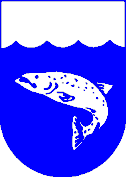 Maa- ja metsätalousministeriölleVIITE	248/01.01/2017, MMM009:00/2017	ASIA	Lausunnon antaminen hallituksen esityksestä laeiksi maa- ja metsätalousministeriön hallinnonalan 	eräiden henkilötietojen käsittelyä koskevien säännösten muuttamisesta (Luonnos 17.11.2017)LAUSUNTOKalatalouden Keskusliitto kiittää lausuntomahdollisuudesta. Hallituksen esityksessä esitettyihin lakimuutoksiin, niiltä osin, kuin niissä muutetaan lakiviittaukset nykyisestä henkilötietolaista tarkoittamaan tietosuoja-asetusta ja tietosuojalakia, meillä ei ole lausuttavaa. Kalatalousalan säännöksiin ehdotettavat muutokset ovat muutenkin pieniä ja lähinnä lakiteknisiä. Valitettavana tosiasiana voidaan kuitenkin pitää sitä, että EU:n tietosuojauudistus näyttää monimutkaistavan sääntelyä, mikä on norminpurkuhankkeen vastainen kehitys.Pyydämme yleisesti kiinnittämään huomiota hallituksen esityksissä tekstin selkeyteen ja lukijaystävällisyyteen. Esimerkkinä ajankohtaisen esityksen vaikeaselkoisuudesta mainittakoon sivulla 21 oleva yli seitsemän rivin pituinen lause, joka on rakenteeltaan mahdollisimman vaikeaselkoinen. Lauseen kieliopillinen johdonmukaisuus on kärsinyt mahdollisesti siitä, ettei edes kirjoittaja ole hallinnut virkkeen kokonaisuutta. Epäselväksi jää, onko ministeriön tarkoitus siirtyä kokonaan uuden tietojärjestelmän käyttöön ja mitä tämä muutos käytännössä tarkoittaa. Vai tarkoittaako tietojärjestelmän käyttöön ottaminen, että luodaan uutta tietojärjestelmää? Erityisesti tämän kaltaisissa laajoissa ja osin monimutkaisissakin lakihankkeissa olisi kiinnitettävä erityistä huomiota tekstin ja sen rakenteen selkeyteen sekä tiivistelmän informatiivisuuteen.Helsingissä 13. päivänä joulukuuta 2017Vesa Karttunen				Jenny FredriksonToiminnanjohtaja			Lakimies